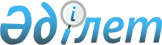 Об утверждении Правил функционирования и применения системы добровольной сертификации, а также ведения реестра зарегистрированных систем добровольной сертификации и предоставления сведений, содержащихся в указанном реестреПриказ Министра торговли и интеграции Республики Казахстан от 22 июня 2021 года № 422-НҚ. Зарегистрирован в Министерстве юстиции Республики Казахстан 26 июня 2021 года № 23185.
      Настоящий приказ вводится в действие с 1 июля 2021 года.
      В соответствии с пунктом 3 статьи 36 Закона Республики Казахстан "О техническом регулировании" ПРИКАЗЫВАЮ:
      1. Утвердить прилагаемые Правила функционирования и применения системы добровольной сертификации, а также ведения реестра зарегистрированных систем добровольной сертификации и предоставления сведений, содержащихся в указанном реестре.
      2. Комитету технического регулирования и метрологии Министерства торговли и интеграции Республики Казахстан в установленном законодательством порядке обеспечить:
      1) государственную регистрацию настоящего приказа в Министерстве юстиции Республики Казахстан;
      2) размещение настоящего приказа на интернет-ресурсе Министерства торговли и интеграции Республики Казахстан.
      3. Контроль за исполнением настоящего приказа возложить на курирующего вице-министра торговли и интеграции Республики Казахстан.
      4. Настоящий приказ вводится в действие с 1 июля 2021 года и подлежит официальному опубликованию.
      СОГЛАСОВАН"Министерство цифрового развития,инноваций и аэрокосмической промышленностиРеспублики Казахстан Правила функционирования и применения системы добровольной сертификации, а также ведения реестра зарегистрированных систем добровольной сертификации и представления сведений, содержащихся в указанном реестре Глава 1. Общие положения
      1. Настоящие Правила функционирования и применения системы добровольной сертификации, а также ведения реестра зарегистрированных систем добровольной сертификации и представления сведений, содержащихся в указанном реестре (далее – Правила) разработаны в соответствии с пунктом 3 статьи 36 Закона Республики Казахстан "О техническом регулировании" и определяют порядок функционирования и применения системы добровольной сертификации, а также ведения реестра зарегистрированных систем добровольной сертификации и представления сведений, содержащихся в указанном реестре.
      2. В настоящих Правилах используются следующие основные понятия:
      1) знак соответствия – обозначение, служащее для информирования покупателей о прохождении продукции и услуги через процедуры подтверждения соответствия требованиям, установленным техническими регламентами и (или) национальными стандартами;
      2) оценка соответствия – прямое или косвенное определение соблюдения требований, предъявляемых к объекту технического регулирования;
      3) добровольное подтверждение соответствия – процедура, посредством которой осуществляется подтверждение соответствия продукции, процессов и услуги, проводимая по инициативе заявителя на соответствие документам по стандартизации и (или) требованиям заявителя;
      4) подтверждение соответствия – процедура, результатом которой является документальное удостоверение (в виде декларации о соответствии или сертификата соответствия) соответствия объекта технического регулирования требованиям, установленным техническими регламентами и (или) документами по стандартизации;
      5) орган по подтверждению соответствия – юридическое лицо, аккредитованное в соответствии с Законом Республики Казахстан "Об аккредитации в области оценки соответствия" для осуществления деятельности по подтверждению соответствия;
      6) сертификация – процедура, посредством которой орган по подтверждению соответствия удостоверяет соответствие продукции и (или) связанного с ней процесса, а также услуги требованиям, установленным техническими регламентами и (или) документами по стандартизации;
      7) информационная система технического регулирования – автоматизированная информационная система, предназначенная для хранения, обработки, поиска, распространения, передачи и предоставления сведений и информаций, содержащихся в реестрах технического регулирования, государственной системы обеспечения единства измерений, национальной системы стандартизации и единых реестрах выданных или принятых документов об оценке соответствия Евразийского экономического союза;
      8) веб-портал информационной системы технического регулирования (далее – веб-портал) – интернет-ресурс, предоставляющий единую точку доступа к информационной системе технического регулирования. Глава 2. Порядок функционирования и применения системы добровольной сертификации
      3. Юридическое лицо и (или) физическое лицо, зарегистрированное в качестве индивидуального предпринимателя, или несколько юридических лиц и (или) физические лица, зарегистрированные в качестве индивидуальных предпринимателей (далее – заявитель), создавшие систему добровольной сертификации обеспечивают функционирование и применение системы добровольной сертификации.
      4. Для функционирования и применения системы добровольной сертификации заявитель:
      1) устанавливает перечень объектов, подлежащих сертификации, и характеристик, на соответствие которым осуществляется добровольная сертификация этих объектов;
      2) определяет участников системы добровольной сертификации;
      3) применяет знак соответствия (при наличии).
      5. Добровольное подтверждение соответствия не заменяет обязательного подтверждения соответствия продукции, если это установлено техническим регламентом или иными нормативными правовыми актами.
      6. Добровольное подтверждение соответствия проводится органом по подтверждению соответствия в форме добровольной сертификации на договорной основе.
      Добровольная сертификация проводится по инициативе и требованиям заявителя в отношении любых объектов оценки соответствия на предмет их соответствия документам по стандартизации, а при их отсутствии – заявленным требованиям.
      7. Применение системы добровольной сертификации осуществляется заявителем в пределах установленного перечня объектов, подлежащих сертификации согласно подпункту 1) пункта 4 настоящих Правил. Глава 3. Порядок ведения реестра зарегистрированных систем добровольной сертификации и представления сведений, содержащихся в указанном реестре
      8. Ведение реестра зарегистрированных систем добровольной сертификации осуществляется центральным исполнительным органом, осуществляющим руководство и межотраслевую координацию в области технического регулирования (далее – уполномоченный орган).
      9. Для ведения реестра зарегистрированных систем добровольной сертификации заявитель посредством информационной системы технического регулирования подает в уполномоченный орган заявление для включения системы добровольной сертификации в реестр зарегистрированных систем добровольной сертификации (далее – заявление) по форме согласно приложению к настоящим Правилам в электронном виде с приложением следующих документов:
      1) перечень объектов, подлежащих сертификации, и характеристик, на соответствие которым осуществляется добровольная сертификация этих объектов;
      2) об участниках системы добровольной сертификации;
      3) описание применения знака соответствия (при наличии).
      Доступ к данным информационной системы технического регулирования, соответствующей требованиям по информационной безопасности в соответствии с законодательством Республики Казахстан, для его пользователей осуществляется через веб-портал уполномоченного органа.
      10. Уполномоченный орган со дня поступления заявления рассматривает представленные документы заявителя в течение 15 (пятнадцати) рабочих дней.
      11. При рассмотрении заявления уполномоченный орган проверяет наличие или отсутствие документов, указанных в пункте 9 настоящих Правил.
      12. При положительном результате рассмотрения заявления и документов уполномоченный орган в течение 5 (пяти) рабочих дней со дня их поступления включает систему добровольной сертификации заявителя в реестр зарегистрированных систем добровольной сертификации.
      Информационная система технического регулирования присваивает каждой системе добровольной сертификации уникальный идентификационный номер.
      13. При неполноте представленных документов, указанных в пункте 9 настоящих Правил, уполномоченный орган возвращает заявителю представленные документы с приложением письменного мотивированного отказа в течение 10 (десяти) рабочих дней с соблюдением требований, установленных статьей 73 Административного процедурно-процессуального кодекса Республики Казахстан (далее – Кодекс).
      14. При изменении сведений и (или) данных о ранее зарегистрированной системе добровольной сертификации, заявитель подает посредством информационной системы технического регулирования в уполномоченный орган заявление согласно пункту 9 настоящих Правил.
      15. Рассмотрение заявления и включение заявленной системы добровольной сертификации в реестр зарегистрированных систем добровольной сертификации осуществляется в соответствии с пунктами 10, 11, 12 и 13 настоящих Правил.
      16. Уполномоченный орган по запросу заинтересованных лиц представляет сведения и (или) данные, содержащиеся в реестре зарегистрированных систем добровольной сертификации в порядке, установленном статьей 76 Кодекса.
      17. Сведения о зарегистрированных системах добровольной сертификации размещаются в открытом доступе на веб-портале после включения системы добровольной сертификации заявителя в реестр зарегистрированных систем добровольной сертификации.              Заявление для включения системы добровольной сертификации 
             в реестр зарегистрированных систем добровольной сертификации
      В____________________________________________________________                    (наименование уполномоченного органа) от____________________________________________________________________________________________________________________________________ (полное и сокращенное (при наличии) наименование юридического лица,  бизнес-идентификационный номер юридического лица, фамилия, имя и отчество (при наличии) индивидуального предпринимателя, индивидуальный идентификационный номер индивидуального предпринимателя) Прошу включить систему добровольной сертификации ________________________________________________________________________________________              (наименование системы добровольной сертификации)в реестр зарегистрированных систем добровольной сертификации. Адрес _________________________________________________________________________________________________________________________________  (почтовый индекс, область, город, район, населенный пункт, наименование улицы  (проспекта), номер дома (здания), номер офиса (квартиры)) Контактные данные__________________________________________________                               (телефон, электронная почта) Заявитель __________________________________________________________                   (фамилия, имя, отчество (при его наличии)) Дата заполнения: "__" ____________ 20__ года
      Примечание: Данный документ согласно пункту 1 статьи 7 Закона Республики Казахстан "Об электронном документе и электронной цифровой подписи" равнозначен документу на бумажном носителе. 
      Электронный документ сформирован информационной системой технического регулирования.
					© 2012. РГП на ПХВ «Институт законодательства и правовой информации Республики Казахстан» Министерства юстиции Республики Казахстан
				
      Министр торговли и интеграции Республики Казахстан 

Б. Сұлтанов
Утверждены приказом
Министра торговли и интеграции
Республики Казахстан
от 22 июня 2021 года № 422-НҚПриложение к Правилам 
функционирования и применения
системы добровольной сертификации, 
а также ведения реестра 
зарегистрированных систем 
добровольной сертификации и 
представления сведений, 
содержащихся в указанном реестреФорма 